INVITASJON Er det Delbart? – om ulovlig bildedeling blant ungdommerPolitiet lanserer i 2019 et undervisningsopplegg til ungdomsskoleelever for å forebygge deling av seksualiserte bilder. Den forebyggende satsingen har fått navnet «Delbart?» og er utviklet fordi dagens ungdom lever på mobilen og bruker apper som legger til rette for bilder, video og deling. Dessverre innebærer også denne delingskulturen at unge tar – og sprer – seksualiserte bilder og videoer av seg selv og av andre. 13 prosent i alderen 13–18 år har delt nakenbilder av seg selv på nett det siste året, ifølge Medietilsynets Barn og medier-undersøkelse 2018. Politiet ønsker å hindre at prosentraten øker. Mange vet ikke at slik produksjon, oppbevaring og deling ofte er straffbart. Under lanseringen av undervisningsopplegget om ulovlig bildedeling besøker Kripos ungdomsskoleelever i alle landets politidistrikter.Samtidig som Kripos og lokalt politi besøker ungdomsskoler i hele landet vil vi rette søkelyset mot ulovlig bildedeling gjennom en kampanje på sosiale medier. Kripos vil blant annet publisere innhold fra besøkene på ungdomsskolene. Når vi legger ut bilder av elever vil vi på forhånd avklare med skoleledelsen at elevenes foresatte har underskrevet et samtykkeskjema for publisering av bilder av deres barn.  Nordmøre og Romsdal politidistrikt besøker Frei ungdomsskole 21 okt., Nordlandet ungdomsskole 22 okt. og Atlanten ungdomsskole 24 okt. for å snakke med elevene gjennom et interaktivt undervisningsopplegg. Det inviteres til foreldremøte samme dag på hver enkelt skole kl. 18.00 for å fortelle om resultatene fra møtet tidligere på dagen, og for å gi råd og veiledning når det gjelder ulovlig bildedeling. 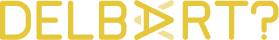 